If you need to include more rows please put your cursor in the last cell on row 25 and press tabExpert FeesDisbursementsG. Counsel CostsPart 1 – Counsel Fees costed under FGF ie where there are fewer than 11 main daysFor each acting counsel (excluding one-off counsel claiming FAS) Please complete a Claim 5 quoting actual and predicted counsel fees using FGF. This form can be found on our website here.Part 2 – Extra costs for counsel using Events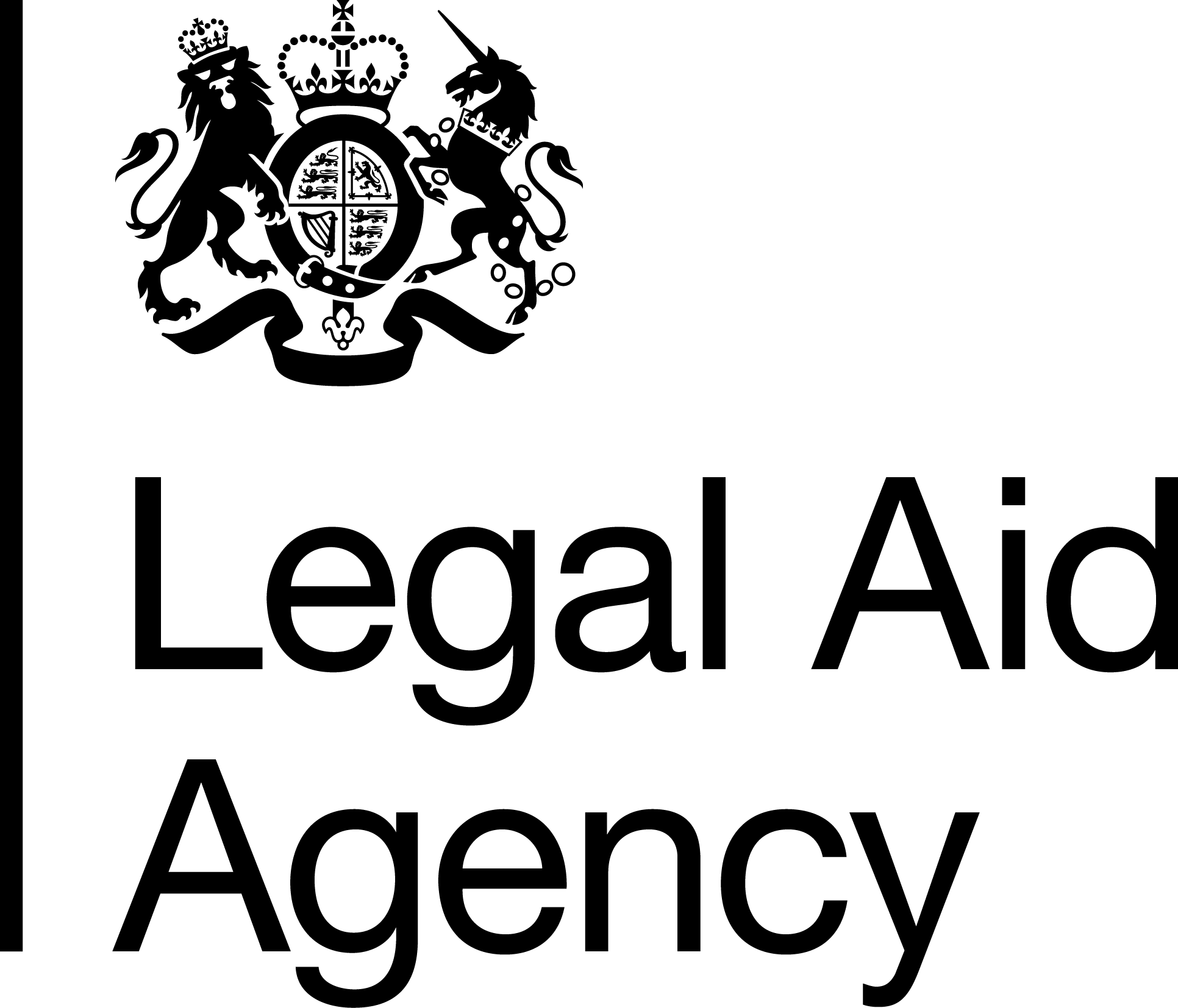 HCF Care Case Fee Scheme Form – 2 Counsel (July 2019)This is the template for high cost family cases proceeding under the High Cost Care Case Scheme involving Leading/ 2 counsel.  This scheme is managed under the “Care Case Fee Scheme Information Pack – 2 Counsel (External or In-house) ” available from our website.  Sections F, H and J are at the rear of this document (sections D and E have been intentially omitted).Client name/sCertificate reference/sProviderSubmission dateInterim Submission        Only for costs exceeding £60,000. Please DO NOT upload any documentation unless specifically instructed.Interim Submission        Only for costs exceeding £60,000. Please DO NOT upload any documentation unless specifically instructed.Final Submission          Please upload FINAL FAST CHECKLIST and your supporting documentation.Final Submission          Please upload FINAL FAST CHECKLIST and your supporting documentation.Brief summary of the caseChronological schedule of eventsChronological schedule of eventsChronological schedule of eventsChronological schedule of eventsChronological schedule of eventsChronological schedule of eventsChronological schedule of eventsChronological schedule of eventsChronological schedule of eventsDateEvent Type  1 event can be claimed per day.  SolicitorSolicitorKing’s CounselKing’s CounselJunior CounselJunior CounselDateEvent Type  1 event can be claimed per day.  InitialsPrice £InitialsPrice £InitialsPrice £12345678910111213141516171819202122232425Certification to be signed when submitting Final CCFS Form:I confirm the events listed in Section B (above) actually occurred & were attended as indicated.Signed:                                                                                                      Date:Case InformationCase InformationLevel of the court:  Bench          CJ/DJ          High Is the case expected to conclude under a high court level judge?  Yes  No Level of the court:  Bench          CJ/DJ          High Is the case expected to conclude under a high court level judge?  Yes  No Team Personnel (inc. Solicitors, Counsel and/or Solicitor Advocate, and Experts)Team Personnel (inc. Solicitors, Counsel and/or Solicitor Advocate, and Experts)Parties to the proceedings Parties to the proceedings NameLegal Aid Certificate (if applicable)Expert Fees & DisbursementsIf these are family proceedings involving a dispute about children, are you satisfied that the experts used meet the standards for experts as set out in Practice Direction 25B?Yes             No If any of the experts do not meet the standards please provide a copy of an authority from the LAA to incur the expert cost, or give reasons why you instructed them and why an expert who meets the standards was not instructedExpert Name & if A/E  (est/ actual)Apportionment (%)Expert TypeHourly rate (£)Total prep cost (£)Travel time costs (£)Other costs (£)Net cost (£)VAT (£) (if applicable)Net totalNet totalNet totalNet totalNet totalNet totalNet totalDisbursement Type (please quote any applicable rates (£) and dates)Apportionment (%)Net cost (£)VAT (£) (if applicable)Estimate or actual A/E)Net totalNet totalCounsel – Travel Time Claims Justification for distant counsel: Counsel – Travel Time Claims Justification for distant counsel: Counsel – Travel Time Claims Justification for distant counsel: Counsel – Travel Time Claims Justification for distant counsel: Counsel – Travel Time Claims Justification for distant counsel: Counsel – Travel Time Claims Justification for distant counsel: Counsel – Travel Time Claims Justification for distant counsel: Date of hearingCounsel Name Account NoDistance (miles)Where From/ToNet Cost (£) (the rate is £13.60 per hr)VAT (£) (if applicable)Net totalNet totalNet totalNet totalNet totalCounsel - DisbursementsCounsel - DisbursementsCounsel - DisbursementsDisbursement Type (please quote any applicable rates (£) and dates)Net cost (£)VAT (£)Net totalCosts Summary (all figures excluding VAT)Costs Summary (all figures excluding VAT)Costs Summary (all figures excluding VAT)Costs Summary (all figures excluding VAT)Costs Summary (all figures excluding VAT)No. of eventsEvent Price (£)Net total (£)VAT (£)Solicitor Full EventsSolicitor Non-attendance eventsSolicitor under run daysSolicitor over run daysSolicitor Escaped hourly rate work (section F)Solicitor Escaped hourly rate work (section F)Solicitor Escaped hourly rate work (section F)Solicitor TotalSolicitor TotalSolicitor TotalExpert FeesExpert FeesExpert FeesDisbursement FeesDisbursement FeesDisbursement FeesSolicitor Overall TotalSolicitor Overall TotalSolicitor Overall TotalJunior Counsel Full EventsJunior Counsel under run daysJunior Counsel over run daysJunior Counsel FAS/ FGF feesJunior Counsel FAS/ FGF feesJunior Counsel FAS/ FGF feesJunior Counsel travel time/ disbursementsJunior Counsel travel time/ disbursementsJunior Counsel travel time/ disbursementsJunior Counsel Escaped hourly rate work (section F)Junior Counsel Escaped hourly rate work (section F)Junior Counsel Escaped hourly rate work (section F)Junior Counsel TotalJunior Counsel TotalJunior Counsel TotalKing’s Counsel Full EventsKing’s Counsel under run daysKing’s Counsel over run daysKing’s Counsel FAS/ FGF feesKing’s Counsel FAS/ FGF feesKing’s Counsel FAS/ FGF feesKing’s Counsel travel time/ disbursementsKing’s Counsel travel time/ disbursementsKing’s Counsel travel time/ disbursementsKing’s Counsel Escaped hourly rate work (Section F)King’s Counsel Escaped hourly rate work (Section F)King’s Counsel Escaped hourly rate work (Section F)King’s Counsel TotalKing’s Counsel TotalKing’s Counsel TotalPrevious Solicitor CostsPrevious Solicitor CostsPrevious Solicitor CostsTotal costs Total costs Total costs Costs that have escaped CCFS, eg appeal work (exc of VAT)Costs that have escaped CCFS, eg appeal work (exc of VAT)Costs that have escaped CCFS, eg appeal work (exc of VAT)Costs that have escaped CCFS, eg appeal work (exc of VAT)Costs that have escaped CCFS, eg appeal work (exc of VAT)Costs that have escaped CCFS, eg appeal work (exc of VAT)Costs that have escaped CCFS, eg appeal work (exc of VAT)Costs that have escaped CCFS, eg appeal work (exc of VAT)Costs that have escaped CCFS, eg appeal work (exc of VAT)Key events & datesBreakdown of WorkSolicitor CostsSolicitor CostsSolicitor CostsSolicitor CostsCounsel FeesCounsel FeesDisbursements (£)Key events & datesBreakdown of WorkEstimate in hoursHourly rate (£)Enh (%)Net total (£)Estimate in hoursNet total (£)Disbursements (£)Net TotalsNet TotalsNet TotalsNet TotalsNet TotalsCosts of previously instructed Providers (not required where no previous firm instructed or the previous firm has their own high cost contract)Please submit a copy of this sheet for each previous providerCosts of previously instructed Providers (not required where no previous firm instructed or the previous firm has their own high cost contract)Please submit a copy of this sheet for each previous providerCosts of previously instructed Providers (not required where no previous firm instructed or the previous firm has their own high cost contract)Please submit a copy of this sheet for each previous providerCosts of previously instructed Providers (not required where no previous firm instructed or the previous firm has their own high cost contract)Please submit a copy of this sheet for each previous providerName of Previous Provider:Name of Previous Provider:Net total VATSolicitor – please tick as appropriateProfit costs          Fixed fee          Events          Solicitor – please tick as appropriateProfit costs          Fixed fee          Events          ££DisbursementsDisbursements££Counsel – please tick as appropriateFAS          Events          Both claimed          Counsel – please tick as appropriateFAS          Events          Both claimed          ££Total costsTotal costs££In all cases, please provide a chronological list of the previous provider’s Hearings, Advocate Meetings and Conferences with Counsel belowIn all cases, please provide a chronological list of the previous provider’s Hearings, Advocate Meetings and Conferences with Counsel belowIn all cases, please provide a chronological list of the previous provider’s Hearings, Advocate Meetings and Conferences with Counsel belowIn all cases, please provide a chronological list of the previous provider’s Hearings, Advocate Meetings and Conferences with Counsel belowDateEvent TypeSolicitor/ Counsel/ BothSolicitor/ Counsel/ BothNon CCMS billing formNon CCMS billing formNon CCMS billing formBill payment information – use on non-CCMS cases to obtain payment of costs. Bill payment information – use on non-CCMS cases to obtain payment of costs. Bill payment information – use on non-CCMS cases to obtain payment of costs. Is this the final bill on the certificate?Yes No Does this claim cover more than one certificate?  Yes No If yes, please give the other case reference numbersLegal Aid Account NumberDate of the final work on the case, excluding bill preparationDid the case conclude under a high court level judge?Yes No Outcome codes – when answering the following questions please use the relevant codes referred to in the Certificate Outcomes ChecklistOutcome codes – when answering the following questions please use the relevant codes referred to in the Certificate Outcomes ChecklistOutcome codes – when answering the following questions please use the relevant codes referred to in the Certificate Outcomes ChecklistAt what stage did the case end?At what stage did the case end?How did the case end?How did the case end?What was the result?What was the result?Was ADR proposed or used?Was ADR proposed or used?Were significant wider public benefits achieved?Were significant wider public benefits achieved?Certification:I certify, on behalf of the payee, that the information provided is correct.  This work has not been and will not be the subject of any other claim for remuneration from the Legal Aid Agency.  If costs are to be assessed by the Legal Aid Agency I certify that, where the legally aided client has a financial interest, a copy of the bill has been provided to the client with an explanation of their rights and that either 21 days have passed since the copy was so provided or the client has confirmed in writing (copy attached) that s/he will not be making any representations in relation to the bill.Signed:_______________________________________________         Date:______________(Authorised Litigator.  The solicitor or litigator instructed must have a valid practising certificate.  The LAA will not pay for any work done during any period in which the litigator does not have a practising certificate.)Name:Certification:I certify, on behalf of the payee, that the information provided is correct.  This work has not been and will not be the subject of any other claim for remuneration from the Legal Aid Agency.  If costs are to be assessed by the Legal Aid Agency I certify that, where the legally aided client has a financial interest, a copy of the bill has been provided to the client with an explanation of their rights and that either 21 days have passed since the copy was so provided or the client has confirmed in writing (copy attached) that s/he will not be making any representations in relation to the bill.Signed:_______________________________________________         Date:______________(Authorised Litigator.  The solicitor or litigator instructed must have a valid practising certificate.  The LAA will not pay for any work done during any period in which the litigator does not have a practising certificate.)Name:Certification:I certify, on behalf of the payee, that the information provided is correct.  This work has not been and will not be the subject of any other claim for remuneration from the Legal Aid Agency.  If costs are to be assessed by the Legal Aid Agency I certify that, where the legally aided client has a financial interest, a copy of the bill has been provided to the client with an explanation of their rights and that either 21 days have passed since the copy was so provided or the client has confirmed in writing (copy attached) that s/he will not be making any representations in relation to the bill.Signed:_______________________________________________         Date:______________(Authorised Litigator.  The solicitor or litigator instructed must have a valid practising certificate.  The LAA will not pay for any work done during any period in which the litigator does not have a practising certificate.)Name: